ЗАКОНЧУВАШСКОЙ РЕСПУБЛИКИО ДОПОЛНИТЕЛЬНЫХ МЕРАХГОСУДАРСТВЕННОЙ ПОДДЕРЖКИ СЕМЕЙ, ИМЕЮЩИХ ДЕТЕЙПринятГосударственным СоветомЧувашской Республики21 февраля 2012 годаПреамбула утратила силу. - Закон ЧР от 31.12.2015 N 89.Статья 1. Понятия, используемые в настоящем Законе(в ред. Закона ЧР от 31.12.2015 N 89)В целях настоящего Закона используются следующие понятия:1) дополнительные меры государственной поддержки семей, имеющих детей, - меры, обеспечивающие возможность улучшения жилищных условий, получения образования ребенком (детьми), социальной адаптации и интеграции в общество детей-инвалидов, приобретения легкового автомобиля с учетом особенностей, установленных настоящим Законом (далее - дополнительные меры поддержки);(в ред. Законов ЧР от 28.11.2016 N 82, от 25.11.2021 N 83)2) республиканский материнский (семейный) капитал - средства республиканского бюджета Чувашской Республики, направляемые на реализацию дополнительных мер поддержки, установленных настоящим Законом (далее - семейный капитал).Статья 2. Право на дополнительные меры поддержки1. Право на дополнительные меры поддержки возникает при рождении (усыновлении) ребенка (детей), имеющего гражданство Российской Федерации, у следующих граждан Российской Федерации, постоянно или преимущественно проживающих на территории Чувашской Республики:1) женщин, родивших (усыновивших) третьего ребенка начиная с 1 января 2012 года;2) женщин, родивших (усыновивших) четвертого ребенка или последующих детей начиная с 1 января 2012 года, если ранее они не воспользовались правом на дополнительные меры поддержки;3) мужчин, являющихся единственными усыновителями третьего ребенка или последующих детей, ранее не воспользовавшихся правом на дополнительные меры поддержки, если решение суда об усыновлении вступило в законную силу начиная с 1 января 2012 года;4) мужчин, воспитывающих третьего ребенка или последующих детей, рожденных начиная с 1 января 2012 года, и являющихся их отцами (усыновителями), в случае смерти женщины, не имевшей гражданства Российской Федерации, родившей указанных детей, либо объявления ее умершей;(п. 4 введен Законом ЧР от 22.11.2022 N 106)5) мужчин, признанных в установленном порядке в качестве единственного родителя отцом третьего ребенка или последующих детей, рожденных для них суррогатными матерями, а впоследствии вступивших в брак и воспитывающих своих детей в семье совместно с усыновившими (удочерившими) их супругами.(п. 5 введен Законом ЧР от 22.11.2022 N 106)2. При возникновении права на дополнительные меры поддержки у лиц, указанных в части 1 настоящей статьи, не учитываются дети, в отношении которых данные лица были лишены родительских прав или в отношении которых было отменено усыновление, дети, оставленные данными лицами в родильном доме (отделении) или иной медицинской организации, дети, в отношении которых имеется письменное согласие матери на их усыновление (за исключением согласия на их усыновление отчимом), а также усыновленные дети, которые на момент усыновления являлись пасынками или падчерицами данных лиц.(в ред. Закона ЧР от 22.11.2022 N 106)3. Право женщин, указанных в пунктах 1 и 2 части 1 настоящей статьи, на дополнительные меры поддержки прекращается и возникает у отца (усыновителя) ребенка независимо от наличия гражданства Российской Федерации или статуса лица без гражданства, а также факта постоянного или преимущественного проживания на территории Чувашской Республики, в случаях смерти женщины, объявления ее умершей, лишения ее родительских прав в отношении ребенка, в связи с рождением которого возникло право на дополнительные меры поддержки, совершения ею в отношении своего ребенка (детей) умышленного преступления, относящегося к преступлениям против личности и повлекшего за собой лишение родительских прав или ограничение родительских прав в отношении ребенка (детей), оставления ребенка, в связи с рождением которого возникло право на дополнительные меры поддержки, в родильном доме (отделении) или иной медицинской организации, наличия письменного согласия матери на усыновление ребенка, в связи с рождением которого возникло право на дополнительные меры поддержки (за исключением согласия на его усыновление отчимом), а также в случае отмены усыновления ребенка, в связи с усыновлением которого возникло право на дополнительные меры поддержки. Право на дополнительные меры поддержки у указанного лица не возникает, если оно является отчимом в отношении предыдущего ребенка, очередность рождения (усыновления) которого была учтена при возникновении права на дополнительные меры поддержки, а также если ребенок, в связи с рождением (усыновлением) которого возникло право на дополнительные меры поддержки, признан в порядке, предусмотренном Семейным кодексом Российской Федерации, после смерти матери (усыновительницы) оставшимся без попечения родителей.(в ред. Законов ЧР от 17.02.2021 N 5, от 22.11.2022 N 106)4. В случаях, если отец (усыновитель) ребенка, у которого в соответствии с частью 3 настоящей статьи возникло право на дополнительные меры поддержки, или мужчина, являющийся единственным усыновителем ребенка, умер, объявлен умершим, лишен родительских прав в отношении ребенка, в связи с рождением которого возникло право на дополнительные меры поддержки, оставил ребенка, в связи с рождением которого возникло право на дополнительные меры поддержки, в родильном доме (отделении) или иной медицинской организации, дал письменное согласие на усыновление ребенка, в связи с рождением которого возникло право на дополнительные меры поддержки (за исключением согласия на его усыновление мачехой), совершил в отношении своего ребенка (детей) умышленное преступление, относящееся к преступлениям против личности и повлекшее за собой лишение родительских прав или ограничение родительских прав в отношении ребенка (детей), либо если в отношении указанных лиц отменено усыновление ребенка, в связи с усыновлением которого возникло право на дополнительные меры поддержки, их право на дополнительные меры поддержки прекращается и возникает у ребенка (детей в равных долях), не достигшего совершеннолетия, и (или) у совершеннолетнего ребенка (детей в равных долях), обучающегося по очной форме обучения в образовательной организации (за исключением организации дополнительного образования) до окончания такого обучения, но не дольше чем до достижения им возраста 23 лет.(в ред. Законов ЧР от 27.03.2014 N 18, от 17.02.2021 N 5, от 22.11.2022 N 106)4.1. В случаях, если мужчина, воспитывающий третьего ребенка или последующих детей, у которого в соответствии с пунктами 4 и 5 части 1 настоящей статьи возникло право на дополнительные меры поддержки, умер, объявлен умершим, лишен родительских прав в отношении ребенка, в связи с рождением (усыновлением) которого возникло право на дополнительные меры поддержки, оставил ребенка, в связи с рождением которого возникло право на дополнительные меры поддержки, в родильном доме (отделении) или иной медицинской организации, дал письменное согласие на усыновление ребенка, в связи с рождением которого возникло право на дополнительные меры поддержки (за исключением согласия на его усыновление мачехой), совершил в отношении своего ребенка (детей) умышленное преступление, относящееся к преступлениям против личности и повлекшее за собой лишение родительских прав или ограничение родительских прав в отношении ребенка (детей), либо если в отношении указанного мужчины отменено усыновление ребенка, в связи с усыновлением которого возникло право на дополнительные меры поддержки, его право на дополнительные меры поддержки прекращается и возникает у ребенка (детей в равных долях), не достигшего совершеннолетия, и (или) у совершеннолетнего ребенка (детей в равных долях), обучающегося по очной форме обучения в образовательной организации (за исключением организации дополнительного образования), до окончания такого обучения, но не дольше чем до достижения им возраста 23 лет.(часть 4.1 введена Законом ЧР от 22.11.2022 N 106)5. Право на дополнительные меры поддержки возникает у ребенка (детей в равных долях), указанного в части 4 настоящей статьи, в случае, если женщина, право которой на дополнительные меры поддержки прекратилось по основаниям, указанным в части 3 настоящей статьи, являлась единственным родителем (усыновителем) ребенка, в связи с рождением (усыновлением) которого возникло право на дополнительные меры поддержки, либо в случае, если у отца (усыновителя) ребенка (детей) не возникло право на дополнительные меры поддержки по основаниям, указанным в части 3 настоящей статьи.6. Право на дополнительные меры поддержки, возникшее у ребенка (детей в равных долях) по основаниям, предусмотренным частями 4, 4.1 и 5 настоящей статьи, прекращается в случае его смерти или объявления его умершим.(в ред. Закона ЧР от 22.11.2022 N 106)7. Право на дополнительные меры поддержки возникает со дня рождения (усыновления) третьего ребенка или последующих детей независимо от периода времени, прошедшего с даты рождения (усыновления) предыдущего ребенка (детей), и может быть реализовано не ранее чем по истечении трех лет со дня рождения (усыновления) третьего ребенка или последующих детей, за исключением случаев, предусмотренных частью 5 статьи 6 настоящего Закона.(в ред. Закона ЧР от 28.11.2016 N 82)8. Право на дополнительные меры поддержки возникает у лиц, указанных в частях 1, 3 - 5 настоящей статьи, если величина среднедушевого дохода семьи не превышает величину прожиточного минимума, установленную Кабинетом Министров Чувашской Республики, на момент подачи заявления о распоряжении средствами семейного капитала (далее - заявление о распоряжении).(часть 8 введена Законом ЧР от 31.12.2015 N 89)Статья 3. Регистр лиц, имеющих право на дополнительные меры поддержки1. В целях обеспечения учета лиц, имеющих право на дополнительные меры поддержки, и реализации указанного права осуществляется ведение регистра лиц, имеющих право на дополнительные меры поддержки, установленные настоящим Законом (далее - регистр).2. Регистр содержит следующую информацию о лице, имеющем право на дополнительные меры поддержки:1) фамилию, имя, отчество, а также фамилию, которая была у лица при рождении;2) дату рождения;3) пол;4) адрес места жительства;5) серию и номер паспорта или данные иного документа, удостоверяющего личность, дату выдачи указанных документов, на основании которых в регистр включены соответствующие сведения, наименование выдавшего их органа;6) дату включения в регистр;7) сведения о детях (фамилию, имя, отчество, пол, дату и место рождения, реквизиты свидетельств о рождении, очередность рождения (усыновления), гражданство);8) сведения о семейном капитале (размере семейного капитала, выбранном направлении (направлениях) распоряжения им и о его использовании);9) сведения о прекращении права на дополнительные меры поддержки;10) страховой номер индивидуального лицевого счета в системе обязательного пенсионного страхования.(п. 10 введен Законом ЧР от 17.02.2021 N 5)3. Информация о лице, содержащаяся в регистре, относится в соответствии с законодательством Российской Федерации к персональным данным граждан (физических лиц).4. Регистр ведется органом социальной защиты населения (далее - уполномоченный орган) в порядке, установленном Кабинетом Министров Чувашской Республики.(часть 4 в ред. Закона ЧР от 31.12.2015 N 89)5. Расходы, связанные с ведением регистра, а также с обеспечением реализации права на дополнительные меры поддержки, осуществляются за счет средств республиканского бюджета Чувашской Республики и учитываются на соответствующий финансовый год в составе расходов на содержание уполномоченного органа.(в ред. Закона ЧР от 31.12.2015 N 89)6. Информация о направлении средств семейного капитала размещается в Единой государственной информационной системе социального обеспечения. Размещение и получение указанной информации в Единой государственной информационной системе социального обеспечения осуществляются в соответствии с Федеральным законом от 17 июля 1999 года N 178-ФЗ "О государственной социальной помощи".(часть 6 введена Законом ЧР от 17.02.2021 N 5)Статья 4. Утратила силу. - Закон ЧР от 31.12.2015 N 89.Статья 5. Размер семейного капитала1. Семейный капитал устанавливается в следующих размерах:1) 100 000 рублей при условии, что до 31 декабря 2019 года включительно осуществлено распоряжение средствами (частью средств) семейного капитала;2) 150 000 рублей при условии, что до 1 января 2020 года не осуществлено распоряжение средствами (частью средств) семейного капитала.(часть 1 в ред. Закона ЧР от 29.04.2020 N 35)2. Размер семейного капитала уменьшается на сумму средств, использованных в результате распоряжения средствами этого капитала в порядке, установленном настоящим Законом.Статья 6. Распоряжение средствами семейного капитала1. Распоряжение средствами (частью средств) семейного капитала осуществляется лицами, указанными в частях 1 и 3 статьи 2 настоящего Закона, не ранее чем по истечении трех лет со дня рождения (усыновления) третьего ребенка или последующих детей, за исключением случаев, предусмотренных частью 5 настоящей статьи, путем подачи в уполномоченный орган заявления о распоряжении, в котором указывается направление использования семейного капитала в соответствии с настоящим Законом.(в ред. Законов ЧР от 31.12.2015 N 89, от 28.11.2016 N 82)2. В случаях, если у ребенка (детей) право на дополнительные меры поддержки возникло по основаниям, предусмотренным частями 4, 4.1 и 5 статьи 2 настоящего Закона, распоряжение средствами семейного капитала осуществляется усыновителями, опекунами (попечителями) или приемными родителями ребенка (детей) с предварительного разрешения органа опеки и попечительства или самим ребенком (детьми) по достижении им (ими) совершеннолетия или приобретении им (ими) дееспособности в полном объеме до достижения совершеннолетия. Заявление о распоряжении может быть подано усыновителями, опекунами (попечителями) или приемными родителями ребенка (детей) не ранее чем по истечении трех лет со дня рождения ребенка, за исключением случаев, предусмотренных частью 5 настоящей статьи. Если право на дополнительные меры поддержки возникло в связи с усыновлением данного ребенка, заявление о распоряжении может быть подано не ранее чем по истечении трех лет после указанной даты, за исключением случаев, предусмотренных частью 5 настоящей статьи. Распоряжение средствами семейного капитала, право на который возникло у ребенка (детей), оставшегося (оставшихся) без попечения родителей и находящегося (находящихся) в организации для детей-сирот и детей, оставшихся без попечения родителей, осуществляется ребенком (детьми) не ранее достижения им (ими) совершеннолетия либо приобретения им (ими) дееспособности в полном объеме до достижения совершеннолетия.(в ред. Законов ЧР от 27.03.2014 N 18, от 31.12.2015 N 89, от 28.11.2016 N 82, от 22.11.2022 N 106)3. Лица, указанные в частях 1, 3 - 5 статьи 2 настоящего Закона, а также законные представители ребенка (детей), не достигшего (не достигших) совершеннолетия, в случаях, предусмотренных частями 4, 4.1 и 5 статьи 2 настоящего Закона, могут распоряжаться средствами семейного капитала в полном объеме либо по частям по следующим направлениям:(в ред. Законов ЧР от 31.12.2015 N 89, от 22.11.2022 N 106)1) улучшение жилищных условий;2) получение образования ребенком (детьми);3) приобретение товаров и услуг, предназначенных для социальной адаптации и интеграции в общество детей-инвалидов;(п. 3 введен Законом ЧР от 28.11.2016 N 82)4) получение единовременной выплаты в размере 20 000 рублей на рожденного (усыновленного) после 1 января 2020 года третьего ребенка или последующих детей;(п. 4 введен Законом ЧР от 29.04.2020 N 35)5) приобретение легкового автомобиля (легкового автомобиля, возраст которого согласно сведениям паспорта транспортного средства не превышает двух лет, с мощностью двигателя до 150 лошадиных сил включительно, производимого на территории Российской Федерации) при условии отсутствия потребности в улучшении жилищных условий (при условии отсутствия оснований, которые установлены статьей 51 Жилищного кодекса Российской Федерации для признания граждан нуждающимися в жилых помещениях, предоставляемых по договорам социального найма).(п. 5 введен Законом ЧР от 25.11.2021 N 83)4. Заявление о распоряжении может быть подано в любое время по истечении трех лет со дня рождения (усыновления) третьего ребенка или последующих детей, за исключением случаев, предусмотренных частью 5 настоящей статьи.(в ред. Закона ЧР от 28.11.2016 N 82)5. Заявление о распоряжении может быть подано в любое время со дня рождения (усыновления) третьего ребенка или последующих детей в случае необходимости использования средств (части средств) семейного капитала на погашение основного долга и уплаты процентов по кредитам на приобретение (строительство) жилого помещения, включая ипотечные кредиты, предоставленным гражданам по кредитному договору, заключенному с кредитной организацией, на приобретение товаров и услуг, предназначенных для социальной адаптации и интеграции в общество детей-инвалидов, на получение единовременной выплаты на рожденного (усыновленного) после 1 января 2020 года третьего ребенка или последующих детей, а также на приобретение легкового автомобиля (легкового автомобиля, возраст которого согласно сведениям паспорта транспортного средства не превышает двух лет, с мощностью двигателя до 150 лошадиных сил включительно, производимого на территории Российской Федерации) при условии отсутствия потребности в улучшении жилищных условий (при условии отсутствия оснований, которые установлены статьей 51 Жилищного кодекса Российской Федерации для признания граждан нуждающимися в жилых помещениях, предоставляемых по договорам социального найма).(в ред. Законов ЧР от 28.11.2016 N 82, от 29.04.2020 N 35, от 25.11.2021 N 83)6. Распоряжение средствами семейного капитала может осуществляться лицами, указанными в частях 1, 3 - 5 статьи 2 настоящего Закона, а также законными представителями ребенка (детей), не достигшего (не достигших) совершеннолетия, в случаях, предусмотренных частями 4, 4.1 и 5 статьи 2 настоящего Закона, одновременно по нескольким направлениям, установленным настоящим Законом.(в ред. Законов ЧР от 31.12.2015 N 89, от 22.11.2022 N 106)7. Порядок подачи заявления о распоряжении, а также перечень документов, необходимых для реализации права распоряжения средствами семейного капитала, устанавливаются Кабинетом Министров Чувашской Республики.8. Лица, подавшие заявление о распоряжении, в соответствии с законодательством Российской Федерации несут ответственность за достоверность сведений, содержащихся в представляемых ими документах.(часть 8 введена Законом ЧР от 31.12.2015 N 89)Статья 7. Порядок рассмотрения заявления о распоряжении1. Заявление о распоряжении подлежит рассмотрению уполномоченным органом в срок, не превышающий 20 рабочих дней с даты приема заявления о распоряжении со всеми необходимыми документами (их копиями, достоверность которых засвидетельствована в установленном законодательством порядке), по результатам которого выносится решение об удовлетворении или отказе в удовлетворении заявления о распоряжении.(в ред. Закона ЧР от 17.02.2021 N 5)1.1. Срок вынесения решения об удовлетворении или отказе в удовлетворении заявления о распоряжении приостанавливается в случае непоступления в срок, установленный частью 6 настоящей статьи, запрашиваемых уполномоченным органом сведений. При этом решение об удовлетворении или отказе в удовлетворении заявления о распоряжении выносится уполномоченным органом не позднее 30 рабочих дней с даты приема заявления о распоряжении.(часть 1.1 введена Законом ЧР от 17.02.2021 N 5)2. Основаниями для отказа в удовлетворении заявления о распоряжении являются:(в ред. Закона ЧР от 22.11.2022 N 106)1) прекращение права на дополнительные меры поддержки по основаниям, установленным частями 3, 4, 4.1 и 6 статьи 2 настоящего Закона;(в ред. Закона ЧР от 22.11.2022 N 106)2) нарушение установленного порядка подачи заявления о распоряжении;3) указание в заявлении о распоряжении направления использования средств (части средств) семейного капитала, не предусмотренного настоящим Законом;4) указание в заявлении о распоряжении суммы (ее частей в совокупности), превышающей полный объем средств семейного капитала, распорядиться которым вправе лицо, подавшее заявление о распоряжении;5) ограничение лица, указанного в частях 1 и 3 статьи 2 настоящего Закона, в родительских правах в отношении ребенка, в связи с рождением которого возникло право на дополнительные меры поддержки, на дату вынесения решения по заявлению о распоряжении, поданному указанным лицом (до момента отмены ограничения в родительских правах в установленном порядке);6) отобрание ребенка, в связи с рождением которого возникло право на дополнительные меры поддержки, у лица, указанного в частях 1 и 3 статьи 2 настоящего Закона, в порядке, предусмотренном Семейным кодексом Российской Федерации (на период отобрания ребенка);7) несоответствие организации, с которой заключен кредитный договор на приобретение (строительство) жилого помещения, требованиям, установленным Федеральным законом от 2 декабря 1990 года N 395-I "О банках и банковской деятельности";(п. 7 введен Законом ЧР от 27.03.2014 N 18)8) прекращение права на дополнительные меры поддержки в связи с использованием средств семейного капитала в полном объеме;(п. 8 введен Законом ЧР от 31.12.2015 N 89)9) отсутствие права на дополнительные меры поддержки;(п. 9 введен Законом ЧР от 31.12.2015 N 89)10) представление недостоверных сведений, в том числе сведений об очередности рождения (усыновления) и (или) о гражданстве ребенка, в связи с рождением (усыновлением) которого возникает право на дополнительные меры поддержки;(п. 10 введен Законом ЧР от 31.12.2015 N 89)11) предоставление аналогичной меры социальной поддержки в другом субъекте Российской Федерации в отношении ребенка, в связи с рождением (усыновлением) которого возникло право на дополнительные меры поддержки;(п. 11 введен Законом ЧР от 31.12.2015 N 89)12) приобретение легкового автомобиля (легкового автомобиля, возраст которого согласно сведениям паспорта транспортного средства не превышает двух лет, с мощностью двигателя до 150 лошадиных сил включительно, производимого на территории Российской Федерации) при наличии потребности в улучшении жилищных условий (при наличии оснований, которые установлены статьей 51 Жилищного кодекса Российской Федерации для признания граждан нуждающимися в жилых помещениях, предоставляемых по договорам социального найма).(п. 12 введен Законом ЧР от 22.11.2022 N 106)3. Уполномоченный орган не позднее чем через пять дней с даты вынесения соответствующего решения направляет лицу, подавшему заявление о распоряжении, уведомление об удовлетворении либо об отказе в удовлетворении его заявления через многофункциональный центр предоставления государственных и муниципальных услуг, или с использованием единого портала государственных и муниципальных услуг, или иным способом в порядке, установленном статьей 5.2 Федерального закона от 17 июля 1999 года N 178-ФЗ "О государственной социальной помощи".(часть 3 в ред. Закона ЧР от 17.02.2021 N 5)4. В случае отказа в удовлетворении заявления о распоряжении в соответствующем уведомлении излагаются основания, в соответствии с которыми уполномоченным органом было принято такое решение.5. В случае удовлетворения заявления о распоряжении уполномоченный орган обеспечивает перевод средств семейного капитала в соответствии с заявлением о распоряжении в порядке и сроки, которые устанавливаются Кабинетом Министров Чувашской Республики.6. При рассмотрении заявления о распоряжении уполномоченный орган вправе проверять достоверность сведений, содержащихся в представленных документах, и в случае необходимости запрашивать дополнительные сведения в соответствующих органах, включая сведения о фактах лишения родительских прав, оставления ребенка (детей) в родильном доме (отделении) или иной медицинской организации, наличия письменного согласия матери (отца) на усыновление ребенка (за исключением согласия на его усыновление отчимом (мачехой), об отмене усыновления, о совершении в отношении ребенка (детей) умышленного преступления, относящегося к преступлениям против личности и повлекшего за собой лишение родительских прав или ограничение родительских прав в отношении ребенка (детей), а также иные сведения, необходимые для формирования и ведения регистра, в том числе с использованием единой системы межведомственного электронного взаимодействия и Единой государственной информационной системы социального обеспечения. В соответствии с Федеральным законом от 27 июля 2010 года N 210-ФЗ "Об организации предоставления государственных и муниципальных услуг" срок подготовки и направления ответа на межведомственный запрос не может превышать пять рабочих дней со дня поступления межведомственного запроса в соответствующий орган.(в ред. Законов ЧР от 17.02.2021 N 5, от 22.11.2022 N 106)Статья 8. Направление средств семейного капитала на улучшение жилищных условий1. Средства (часть средств) семейного капитала в соответствии с заявлением о распоряжении могут направляться:1) на приобретение (строительство) жилого помещения, осуществляемое гражданами посредством совершения любых не противоречащих закону сделок и участия в обязательствах (включая участие в жилищных, жилищно-строительных и жилищных накопительных кооперативах), путем безналичного перечисления указанных средств организации, осуществляющей отчуждение (строительство) приобретаемого (строящегося) жилого помещения, либо физическому лицу, осуществляющему отчуждение приобретаемого жилого помещения, либо кредитной организации, предоставившей по кредитному договору денежные средства на указанные цели. Средства (часть средств) семейного капитала могут быть направлены на счет эскроу, бенефициаром по которому является лицо, осуществляющее отчуждение (строительство) приобретаемого (строящегося) жилого помещения;(в ред. Закона ЧР от 17.02.2021 N 5)2) на строительство, реконструкцию объекта индивидуального жилищного строительства, осуществляемые гражданами без привлечения организации, осуществляющей строительство (реконструкцию) объекта индивидуального жилищного строительства, в том числе по договору строительного подряда, путем перечисления указанных средств на банковский счет лица, указанного в частях 1, 3 - 5 статьи 2 настоящего Закона, или законного представителя ребенка (детей), не достигшего (не достигших) совершеннолетия, в случаях, предусмотренных частями 4, 4.1 и 5 статьи 2 настоящего Закона;(в ред. Законов ЧР от 31.12.2015 N 89, от 22.11.2022 N 106)3) на компенсацию затрат на строительство, реконструкцию объекта индивидуального жилищного строительства, построенного (реконструированного) лицом, указанным в частях 1, 3 - 5 статьи 2 настоящего Закона, или его супругом (супругой), или законным представителем ребенка (детей), не достигшего (не достигших) совершеннолетия, в случаях, предусмотренных частями 4, 4.1 и 5 статьи 2 настоящего Закона, без привлечения организации, осуществляющей строительство (реконструкцию) объекта индивидуального жилищного строительства, в том числе по договору строительного подряда, путем перечисления указанных средств на банковский счет лица, указанного в частях 1, 3 - 5 статьи 2 настоящего Закона, или законного представителя ребенка (детей), не достигшего (не достигших) совершеннолетия, в случаях, предусмотренных частями 4, 4.1 и 5 статьи 2 настоящего Закона.(в ред. Законов ЧР от 31.12.2015 N 89, от 22.11.2022 N 106)2. Средства (часть средств) семейного капитала могут быть использованы на исполнение связанных с улучшением жилищных условий обязательств, возникших до даты возникновения права на дополнительные меры поддержки.3. Лицо, подавшее заявление о распоряжении, по которому уполномоченным органом вынесено решение о его удовлетворении, его супруг (супруга) обязаны оформить жилое помещение, приобретенное (построенное, реконструированное) с использованием средств (части средств) семейного капитала, в общую собственность такого лица, его супруга (супруги), детей (в том числе первого и последующих детей) с определением размера долей по соглашению. В этом случае правила части 1.1 статьи 30 Жилищного кодекса Российской Федерации не применяются.(в ред. Законов ЧР от 17.02.2021 N 5, от 22.11.2022 N 106)4. Средства (часть средств) семейного капитала могут направляться на погашение основного долга и уплату процентов по кредитам на приобретение (строительство) жилого помещения, включая ипотечные кредиты, предоставленным гражданам по кредитному договору, заключенному с кредитной организацией, независимо от срока, истекшего со дня рождения (усыновления) третьего ребенка или последующих детей.5. Приобретаемое, построенное (строящееся), реконструированное с использованием средств (части средств) семейного капитала жилое помещение должно находиться на территории Чувашской Республики.6. Порядок направления средств (части средств) семейного капитала на улучшение жилищных условий устанавливается Кабинетом Министров Чувашской Республики.(часть 6 введена Законом ЧР от 28.11.2016 N 82)Статья 9. Направление средств семейного капитала на получение образования ребенком (детьми)1. Средства (часть средств) семейного капитала в соответствии с заявлением о распоряжении направляются на получение образования ребенком (детьми) в любой организации на территории Российской Федерации, имеющей право на оказание соответствующих образовательных услуг (далее в настоящей статье - организация), а также у индивидуальных предпринимателей, осуществляющих образовательную деятельность в соответствии с Федеральным законом от 29 декабря 2012 года N 273-ФЗ "Об образовании в Российской Федерации" на основании лицензии на осуществление образовательной деятельности (далее - индивидуальные предприниматели).(часть 1 в ред. Закона ЧР от 22.11.2022 N 106)2. Средства (часть средств) семейного капитала могут быть направлены на оплату платных образовательных услуг.(в ред. Законов ЧР от 27.03.2014 N 18, от 22.11.2022 N 106)3. Средства (часть средств) семейного капитала могут направляться на оплату содержания ребенка (детей) и (или) присмотра и ухода за ребенком (детьми) в организации либо у индивидуального предпринимателя, реализующих образовательные программы дошкольного образования и (или) образовательные программы начального общего, основного общего и среднего общего образования.(часть 3 в ред. Закона ЧР от 22.11.2022 N 106)4. Средства (часть средств) семейного капитала могут быть направлены на получение образования как родным ребенком (детьми), так и усыновленным (усыновленными), в том числе первым и (или) последующими детьми. Возраст ребенка, на получение образования которого могут быть направлены средства (часть средств) семейного капитала, на дату начала обучения по соответствующей образовательной программе не должен превышать 25 лет.(в ред. Закона ЧР от 27.03.2014 N 18)4.1. Средства (часть средств) семейного капитала могут быть направлены на оплату пользования жилым помещением и коммунальных услуг в общежитии, предоставляемом организацией обучающимся на период обучения.(часть 4.1 в ред. Закона ЧР от 22.11.2022 N 106)5. Порядок направления средств (части средств) семейного капитала на получение образования ребенком (детьми) устанавливается Кабинетом Министров Чувашской Республики.Статья 9.1. Направление средств семейного капитала на приобретение товаров и услуг, предназначенных для социальной адаптации и интеграции в общество детей-инвалидов(введена Законом ЧР от 28.11.2016 N 82)1. Средства (часть средств) семейного капитала в соответствии с заявлением о распоряжении могут направляться на приобретение допущенных к обращению на территории Российской Федерации товаров и услуг, предназначенных для социальной адаптации и интеграции в общество детей-инвалидов, в соответствии с индивидуальной программой реабилитации или абилитации путем компенсации расходов на приобретение таких товаров и услуг (за исключением расходов на медицинские услуги, а также на реабилитационные мероприятия, технические средства реабилитации и услуги, предусмотренные федеральным перечнем реабилитационных мероприятий, технических средств реабилитации и услуг, предоставляемых инвалиду за счет средств федерального бюджета в соответствии с Федеральным законом от 24 ноября 1995 года N 181-ФЗ "О социальной защите инвалидов в Российской Федерации").2. Приобретение товаров, предназначенных для социальной адаптации и интеграции в общество детей-инвалидов, подтверждается договорами купли-продажи, либо товарными или кассовыми чеками, либо иными документами, подтверждающими оплату таких товаров. Наличие приобретенного для ребенка-инвалида товара подтверждается актом проверки, составленным уполномоченным органом.3. Приобретение услуг, предназначенных для социальной адаптации и интеграции в общество детей-инвалидов, подтверждается договорами об их оказании, заключенными с организациями или индивидуальными предпринимателями в установленном законодательством Российской Федерации порядке.4. Средства (часть средств) семейного капитала могут быть направлены на приобретение товаров и услуг, предназначенных для социальной адаптации и интеграции в общество детей-инвалидов, как для родного ребенка-инвалида (детей-инвалидов), так и для усыновленного (усыновленных), в том числе первого, второго, третьего ребенка-инвалида и (или) последующих детей-инвалидов.5. Порядок направления средств (части средств) семейного капитала на приобретение товаров и услуг, предназначенных для социальной адаптации и интеграции в общество детей-инвалидов, путем компенсации затрат на приобретение таких товаров и услуг устанавливается Кабинетом Министров Чувашской Республики.Статья 9.2. Направление средств семейного капитала на получение единовременной выплаты в размере 20 000 рублей на рожденного (усыновленного) после 1 января 2020 года третьего ребенка или последующих детей(введена Законом ЧР от 29.04.2020 N 35)Порядок направления средств семейного капитала на получение единовременной выплаты в размере 20 000 рублей на рожденного (усыновленного) после 1 января 2020 года третьего ребенка или последующих детей устанавливается Кабинетом Министров Чувашской Республики.Статья 9.3. Направление средств семейного капитала на приобретение легкового автомобиля при условии отсутствия потребности в улучшении жилищных условий(введена Законом ЧР от 25.11.2021 N 83)Порядок направления средств (части средств) семейного капитала на приобретение легкового автомобиля при условии отсутствия потребности в улучшении жилищных условий устанавливается Кабинетом Министров Чувашской Республики.Статья 10. Вступление в силу настоящего ЗаконаНастоящий Закон вступает в силу по истечении десяти дней после дня его официального опубликования и распространяется на правоотношения, возникшие в связи с рождением (усыновлением) третьего ребенка или последующих детей в период с 1 января 2012 года по 31 декабря 2026 года.(в ред. Законов ЧР от 28.11.2016 N 82, от 22.12.2017 N 76, от 29.04.2020 N 35)ГлаваЧувашской РеспубликиМ.ИГНАТЬЕВг. Чебоксары21 февраля 2012 годаN 1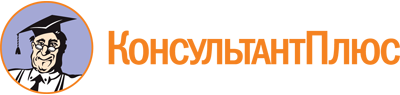 Закон ЧР от 21.02.2012 N 1
(ред. от 22.11.2022)
"О дополнительных мерах государственной поддержки семей, имеющих детей"
(принят ГС ЧР 21.02.2012)Документ предоставлен КонсультантПлюс

www.consultant.ru


 21 февраля 2012 годаN 1Список изменяющих документов(в ред. Законов ЧР от 27.03.2014 N 18, от 31.12.2015 N 89,от 28.11.2016 N 82, от 22.12.2017 N 76, от 29.04.2020 N 35,от 17.02.2021 N 5, от 25.11.2021 N 83, от 22.11.2022 N 106)Действие п. 7 ч. 2 ст. 7 в редакции Закона ЧР от 27.03.2014 N 18 распространяется на лиц, имеющих право на дополнительные меры государственной поддержки семей, имеющих детей, и заключивших кредитный договор с кредитной организацией на приобретение (строительство) жилого помещения после дня вступления в силу указанного Закона.